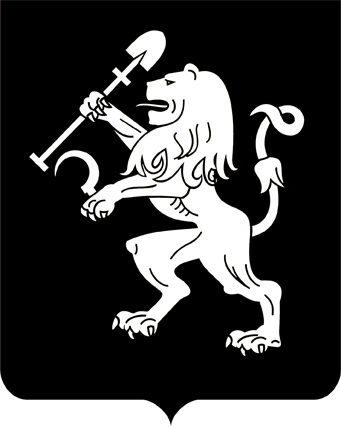 АДМИНИСТРАЦИЯ ГОРОДА КРАСНОЯРСКАРАСПОРЯЖЕНИЕОб утверждении Технического задания на корректировку инвестиционной программы ООО «КрасКом» в сфере водоснабжения и водоотведения левобережной и правобережной частей г. Красноярска и иных муниципальных образований Красноярского края на 2018–2022 годыВ соответствии с Федеральными законами от 06.10.2003 № 131-ФЗ «Об общих принципах организации местного самоуправления в Рос-сийской Федерации», от 07.12.2011 № 416-ФЗ «О водоснабжении                 и водоотведении», Правилами разработки, согласования, утверждения  и корректировки инвестиционных программ организаций, осуществляющих горячее водоснабжение, холодное водоснабжение и (или) водоотведение, утвержденными постановлением Правительства Российской               Федерации от 29.07.2013 № 641, руководствуясь ст. 41, 58, 59 Устава города Красноярска:1. Утвердить Техническое задание на корректировку инвестиционной программы общества с ограниченной ответственностью «Красноярский жилищно-коммунальный комплекс» в сфере водоснабжения                    и водоотведения левобережной и правобережной частей г. Красноярска и иных муниципальных образований Красноярского края на 2018–              2022 годы, утвержденной приказом министерства строительства                     и жилищно-коммунального хозяйства Красноярского края от 19.12.2017 № 500-о, согласно приложению.2. Настоящее распоряжение опубликовать в газете «Городские      новости» и разместить на официальном сайте администрации города.Глава города 								        С.В. ЕреминПриложениек распоряжениюадминистрации городаот ____________ № _________ТЕХНИЧЕСКОЕ ЗАДАНИЕна корректировку инвестиционной программы ООО «КрасКом»в сфере водоснабжения и водоотведения левобережной и правобережной частей г. Красноярска и иных муниципальных образований Красноярского края на 2018–2022 годы1. Внести в инвестиционную программу ООО «КрасКом» в сфере водоснабжения и водоотведения левобережной и правобережной частей г. Красноярска и иных муниципальных образований Красноярского    края на 2018–2022 годы, утвержденную приказом министерства строительства и жилищно-коммунального хозяйства Красноярского края                      от 19.12.2017 № 500-о, следующие изменения:в инвестиционной программе ООО «КрасКом» в сфере водоснабжения и водоотведения левобережной и правобережной частей         г. Красноярска и иных муниципальных образований Красноярского края на 2018–2022 годы:раздел «Водоснабжение» дополнить мероприятиями в следующей редакции:«разработка проекта и строительство водопровода по ул. Становая – ул. Хетская – ул. Пясинская – ул. Ламская;разработка проекта и строительство водопроводных сетей по ул. Партизана Железняка, 44г;модернизация водозабора о. Посадный;модернизация насосной станции водозабора «Гремячий Лог»;раздел «Водоотведение» дополнить мероприятиями в следующей редакции:«разработка проекта и реконструкция самотечной канализации по ул. Дудинская от ул. Енисейская, 2, до ул. Дудинская, 12;модернизация правобережных очистных сооружений канализации г. Красноярска.Плановые значения показателей надежности, качества и энергетической эффективности, которые должны быть достигнуты в результате реализации данных мероприятий, указаны в Показателях надежности, качества и энергетической эффективности объектов водоснабжения                и водоотведения ООО «КрасКом» на 2018–2022 годы;»;в Перечне объектов капитального строительства левобережной и правобережной частей города Красноярска и иных муниципальных образований Красноярского края:строки 1.102, 1.113 изложить в следующей редакции:дополнить строками 1.152–1.154 следующего содержания:строку «Итого по Советскому району» изложить в следующей редакции:дополнить строками 2.51–2.56 следующего содержания:строку «Итого по Центральному району» изложить в следующей редакции:строки 3.15, 3.26 изложить в следующей редакции:дополнить строкой 3.36 следующего содержания:строку «Итого по Железнодорожному району» изложить в следующей редакции:строки 4.25–4.28, 4.77 исключить;дополнить строками 4.81–4.87 следующего содержания:строку «Итого по Октябрьскому району» изложить в следующей редакции:строку «Всего по левому берегу» изложить в следующей редакции:дополнить строками 5.6–5.12 следующего содержания:строку «Итого по Красноярскому краю» изложить в следующей редакции:строку «Всего по инвестиционной программе левого берега» изложить в следующей редакции:строки 6.11–6.15, 6.18 исключить;дополнить строками 6.75–6.82 следующего содержания:строку «Итого по Свердловскому району» изложить в следующей редакции:строку 7.24 изложить в следующей редакции:дополнить строками 7.26–7.29 следующего содержания:строку «Итого по Кировскому району» изложить в следующей редакции:дополнить строками 8.9, 8.10 следующего содержания:строку «Итого по Ленинскому району» изложить в следующей редакции:строку «Всего по правому берегу» изложить в следующей редакции:строку «Всего по инвестиционной программе правого берега» изложить в следующей редакции:строку «Итого по инвестиционной программе» изложить в следующей редакции:28.10.2020№ 352-р«1.102Комплекс многоэтажных жилых домов 5-го микрорайона жилого района «Нанжуль-Солнеч-ный» (ЖК «Енисейская слобода» 2 очередь). Жилые дома № 7, № 8, № 9, подземная автостоянка и трансформаторная подстанция № 1 и № 2. Жилой дом № 9, ТП № 2Красноярский край, г. Красноярск, жилой массив индивидуальной застройки «Нанжуль-Солнеч-ный», уч. № XXI181,032181,03220211.113Многоэтажный жилой дом со встроенно-пристроенными нежилыми помещениями и инженерным обеспечениемг. Красноярск, Советский район, пер. Светлогорский, к.н. 24:50:0400056:246194,617192,5702022»«1.152Торгово-офисный комплекс переменной этажности. II очередьг. Красноярск, Советский район, квартал АЦ жилого массива «Аэропорт»18,90018,90020211.153Общеобразовательная школа в 3-м микрорайоне жилого района «Солнечный»Красноярский край, 3-й микрорайон жилого массива Солнечного23,74023,74020221.154Физкультурно-спортивный центр с бассейномКрасноярский край, г. Красноярск, Советский район, на пересечении ул. Славы и пр-та 60 лет Образования СССР70,11068,5402022»«Итого по Советскому району19 126,24119 747,878»«2.51Ресторан со встроенным паркингом и инженерное обеспечение. Центральный район, г. Красноярскг. Красноярск, Центральный район, ул. Перенсона, с южной стороны театра оперы и балета, ул. Дубровинского57,83057,83020212.52Многофункциональный комплекс «Гостиница класса 5 звезд на 200 мест с подземным паркингом и инженерным обеспечением»г. Красноярск, Центральный район, ул. Перенсона, 2, с южной стороны театра оперы и балета132,780128,50020212.53Административное здание, цех № 1, цех № 2, РБУг. Красноярск, Центральный район, ул. 2-я Брянская100,410-20202.54Многоэтажный жилой дом со встроенно-прист-роенными нежилыми помещениями, фитнес-центром, подземной парковкой и инженерным обеспечением объектовКрасноярский край, г. Красноярск, Центральный район, ул. Шахтеров, 33а321,374321,37420222.55«Многоэтажное административно-производст-венное здание с размещением гаража-стоянки» – объект незавершенного строительстваКрасноярский край, г. Красноярск, ул. Красной Армии, д. 10а57,51057,21020212.56Отдельно стоящее административное здание со спортзалом на 10 человекКрасноярский край, г. Красноярск, ул. Ады Лебеде-вой, 988,2188,0502021»«Итого по Центральному району6 888,4526 803,286»«3.15Жилой дом со встроенно-пристроенными нежилыми помещениями по ул. Техническая. I этапг. Красноярск, Железнодорожный район, ул. Техническая67,7667,7620213.26Жилой дом со встроенными нежилыми помещениями и подземной автостоянкой по ул. Техническая. II этапг. Красноярск, Железнодорожный район, ул. Техническая64,2664,262022»«3.36Многофункциональный жилой комплексг. Красноярск, Железнодорожный район, ул. Красной Армии, 99-101, ул. Пушкина – ул. Советская77,68077,6802022»«Итого по Железнодорожному району3 140,6693 208,237»«4.81Жилой дом № 10 по ул. Курчатова в районе садов Октябрьского района г. Красноярска. 2 этап: жилой дом № 10 строение 2. 3 этап: парковкаг. Красноярск, Октябрьский район71,82071,82020224.82Многоэтажные жилые дома жилого района «Бугач» в Октябрьском районе г. Красноярска. Жилой дом № 10г. Красноярск, Октябрьский район, жилой район «Бугач»86,23886,23820214.83Многоэтажные жилые дома жилого района «Бугач» в Октябрьском районе г. Красноярска. Жилой дом № 11г. Красноярск, Октябрьский район, жилой район «Бугач»67,78867,78820214.84Многоквартирный жилой домРоссия, Красноярский край, г. Красноярск, Октябрьский район, ул. Елены Стасовой, 37, 38; 42; 42а; 44, 44а; 44г; 44д, 46; 46а, 46г; 48; 48 строения 1, 2, 3, 4, 5, 52г61,74061,24020214.85Спортивно-оздо-ровительный центр с инженерным обеспече-нием по ул. Сады, 6г, в Октябрьском районе, г. Красноярскаг. Красноярск, Октябрьский район, ул. Сады, 6г97,20097,20020204.86Детский сад по ул. Академгородокг. Красноярск, Октябрьский район, ул. Академгородок24,00024,00020214.87Многоэтажные жилые дома с нежилыми помещениями, подземной автостоянкой и инженерными коммуникациямиг. Красноярск, Октябрьский район, ул. Гусарова110,320110,3202021»«Итого по Октябрьскому району8 327,4927 704,382»«Всего по левому берегу37 482,85437 463,783»«5.6Объект предпринимательства в составе торгово-производственного здания, 1 этап строительстваКрасноярский край, сельское поселение Солонцовский сельсовет, п. Солонцы, пр-т Котельникова, 11в/152,50052,50020225.7Жилой дом № 1 с инженерным обеспечением со встроенными нежилыми помещениямиКрасноярский край. Емельяновский район, п. Солонцы, квартал Магистральный, участок 945,66045,66020215.8Жилой дом № 2 с инженерным обеспечением со встроенными нежилыми помещениямиКрасноярский край, Емельяновский район, п. Солонцы, квартал Магистральный, участок 967,83667,83620225.9Жилой дом № 3 с инженерным обеспечением со встроенными нежилыми помещениямиКрасноярский край, Емельяновский район, п. Солонцы, квартал Магистральный, участок 967,83667,83620225.10Жилой дом № 4 с инженерным обеспечением со встроенными нежилыми помещениямиКрасноярский край, Емельяновский район, п. Солонцы, квартал Магистральный, участок 962,79662,79620225.11Жилой дом № 5 с инженерным обеспечением со встроенными нежилыми помещениямиКрасноярский край, Емельяновский район, п. Солонцы, квартал Магистральный, участок 945,66045,66020225.12Жилой дом № 6 с инженерным обеспечениемКрасноярский край, Емельяновский район, п. Солонцы, квартал Магистральный, участок 922,17622,1762022»«Итого по Красноярскому краю10 567,714526,734»«Всего по инвестиционной программе левого берега48 050,56837 990,517»«6.75Поликлиника в Свердловском районе г. Красноярска с инженерными сетями г. Красноярск. Свердловский район24,57021,22020216.76Многоквартирный жилой дом № 2, расположенный по адресу: РФ, Красноярский край, Свердловский район, ул. Лесников, корпус 2РФ, Красноярский край, г. Красноярск, Свердловский район, ул. Лесников141,957141,95720226.77Многоквартирный жилой дом № 3, расположенный по адресу: РФ, Красноярский край, Свердловский район, ул. Лесников, корпус 1РФ, Красноярский край, г. Красноярск, Свердловский район, ул. Лесников96,77496,77420226.78Комплекс многоквартирных жилых домов с автостоянками, расположенных по адресу: РФ, Красноярский край, Свердловский район, ул. Лесников, корпус 1РФ, Красноярский край, г. Красноярск, Свердловский район, ул. Лесников129,216129,21620226.79Комплекс многоквартирных жилых домов с автостоянками, расположенных по адресу: РФ, Красноярский край, Свердловский район, ул. Лесников, корпус 2РФ, Красноярский край, г. Красноярск, Свердловский район, ул. Лесников132,366132,36620226.80Комплекс многоквартирных жилых домов с автостоянками, расположенных по адресу: РФ, Красноярский край, Свердловский район, ул. Лесников, корпус 3РФ, Красноярский край, г. Красноярск, Свердловский район, ул. Лесников110,130110,13020226.81Многоквартирный жилой дом № 3, расположенный по адресу: РФ, Красноярский край, Свердловский район, ул. Лесников, корпус 2РФ, Красноярский край, г. Красноярск, Свердловский район, ул. Лесников95,45495,45420226.82Многоквартирный жилой дом № 2, расположенный по адресу: РФ, Красноярский край, Свердловский район, ул. Лесников, корпус 1РФ, Красноярский край, г. Красноярск, Свердловский район, ул. Лесников134,916134,9162022»«Итого по Свердловскому району11 191,83810 995,223»«7.24Студенческое общежитие СибГУ им. М.Ф. Решетнёва, г. КрасноярскКрасноярский край, г. Красноярск, ул. Семафор-ная, 433/126,18026,1802021»«7.26Региональный центр по регби. Спорткомплекс «Авангард» (2 этап)Красноярский край, г. Красноярск, ул. Академика Павлова, 21, строение 1, 2, 612,60012,60020207.27Комплекс жилых домов в III квартале жилого района «Мичуринский». Жилой дом № 3. Инженерное обеспечение. Корректировка. Жилой дом № 3 (строение 1)Красноярский край, г. Красноярск, ул. Кутузова, кадастровый номер № 24:50:0600031:1108666,53066,53020207.28Комплекс жилых домов в III квартале жилого района «Мичуринский». Жилой дом № 3. Инженерное обеспечение. Корректировка. Жилой дом № 3 (строение 2)Красноярский край, г. Красноярск, ул. Кутузова, кадастровый номер № 24:50:0600031:1108666,53066,53020207.29Два десятиэтажных жилых дома со встроенными нежилыми помещениями660003, г. Красноярск, ул. Транзит-ная, 8/1212,460206,1242022»«Итого по Кировскому району3 421,7423 415,406»«8.9Реконструкция торгово-развлекательного комплекса с инженерным обеспечениемКрасноярский край, г. Красноярск, переулок Сибирский, 5а26,010-20218.10Многоэтажный жилой дом, инженерное обеспечение, в квартале № 1 микрорайона «Черемушки-3» г. Красноярска. Жилой дом № 2 Красноярский край, г. Красноярск336,486336,4862021»«Итого по Ленинскому району1 188,9651 162,955»«Всего по правому берегу15 802,54515 573,584»«Всего по инвестиционной программе правого берега15 836,71115 607,250»«Итого по инвестиционной программе63 887,27953 597,767»